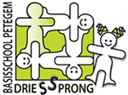 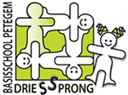 								SchoolraaSchoolraad 18 februari 2020 Aanwezig:Jackie Vanobbergen (Voorzitter) Gerrit Depaepe (Directeur)Frank VandekerckhoveMarianne De Muynck Petra SteyaertAnne BlondéSteven VercruysseGoedkeuring verslag vorige vergadering (26 augustus 2019): Geen opmerkingen, verslag wordt goedgekeurd.Schoolinfrastructuur – informatie, stand van zaken: Opstart nieuw Agion dossier:Isoleren daken: lagere school bovenverdiep, verlaagde uitbouw lager schoolScreens: verdiep lagere school, enkele klassen in de kleutergangTiming bij voorkeur in de zomervakantie.Overlopen andere projecten begroot voor 2020 zoals voorgelegd door de directie.Nascholingsplan:Overzicht pedagogische prioriteiten schooljaar 2019-2020Overzicht andere individuele nascholing schooljaar 2019-2020Voorgelegd door de directie. Besproken wat al uitgevoerd werd en wat nog gepland is.Evolutie leerlingenaantallen en lestijdenpakket:  Leerlingentelling 01/02/2020Het totaal aantal leerlingen is opnieuw licht gestegen. De stijging komt vooral van het aantal kleuters.Er werd door de directie onder voorbehoud een lestijdenpakket voorgelegd.. Schoolnieuws:Geen bijzonderheden te melden.Overleg:Schoolorganisatie /werkplan 2019-2020: rapportering in voorbereiding van volgend schooljaar: momenteel geen verdere aanvulling.Zin in Leren! Zin in Leven! (ZILL), Taalvaardigheidstoets Laatste Kleuterklas (TALK), Pestactieplan (PAP): besproken bij het nascholingsplan. Geen verdere bijzonderheden.Opvolging schooldoorlichting 2019 SDL: geen wijzigingen t.o.v. vorige vergadering.Ervaringen met ‘Gelijke onderwijskansen beleid’ GOK/ZORG: besproken bij het nascholingsplan. Geen verdere bijzonderheden.Schoolreglement:Aankondiging en toepassing van prijsstijgingen m.b.t. zwemmen en de aangeboden drankjes. Hierover wordt separaat gecommuniceerd aan de ouders.Er zal opnieuw overgeschakeld worden naar brik i.p.v. flesjes voor de drankjes omwille van veiligheid.Veiligheid:Bus Brieltuin (Dienst De Duizendpoot) nu via privéweg.Frequentie lichten aan Gaversesteenweg: nu langer groen.Plaats zebrapad aan Gaversesteenweg: voorkeur kant Gavere i.p.v. kant Deinze (vanuit standpunt Ten Rodelaan), maar vooralsnog geen wijziging.Adviesvragen vanuit de school:Geen specifieke meldingenCommunicatie:Geen specifieke opmerkingen.Planning vergaderingen schoolraad 2020Maandag 24 augustus 2020 om 20.00 hr.